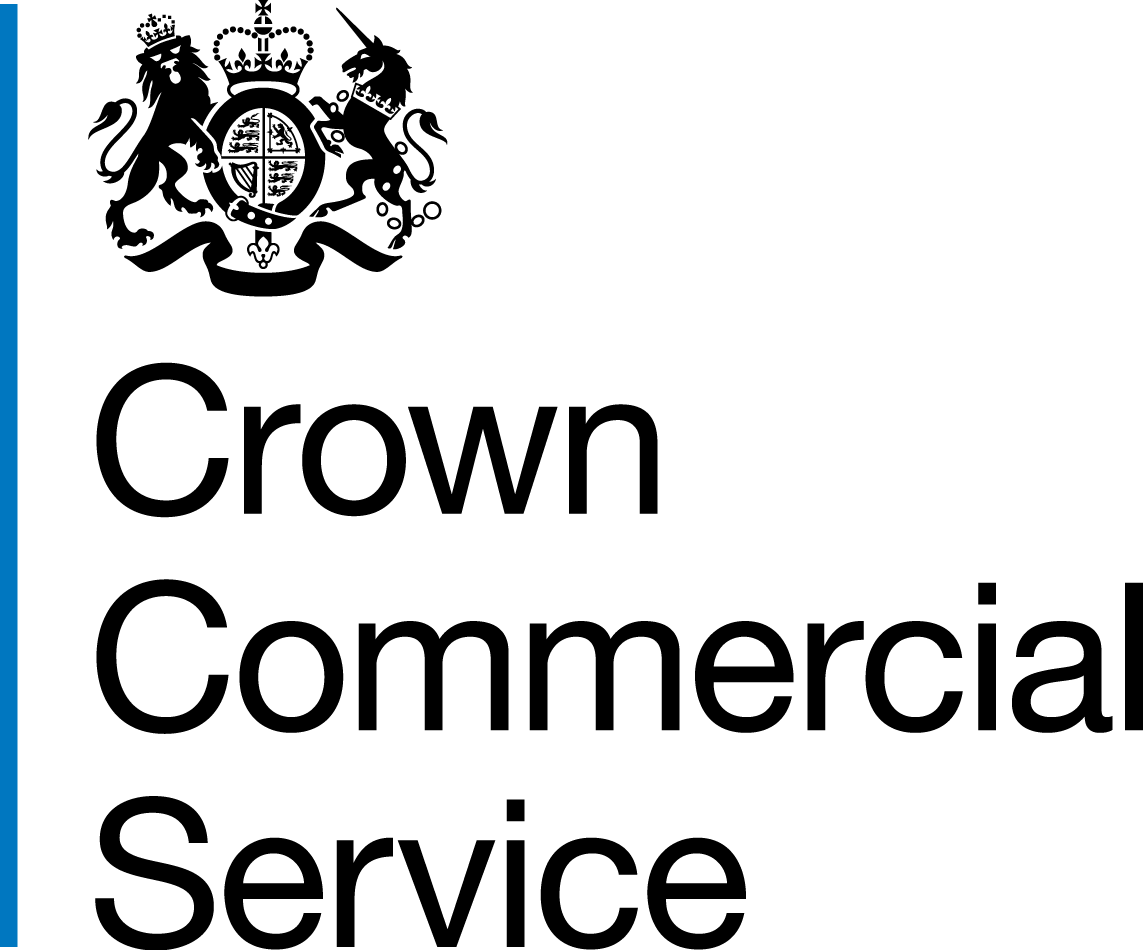 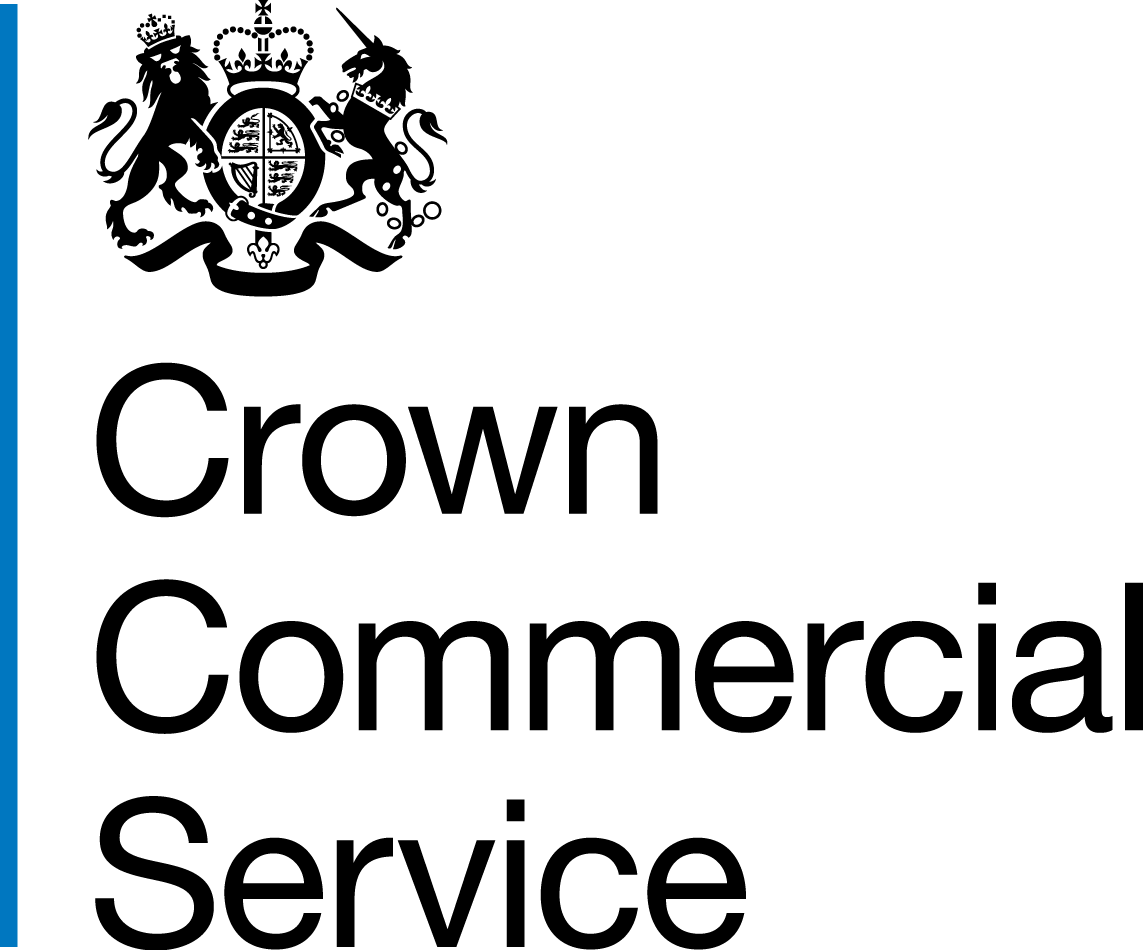 Please note: Once completed, please send to technologysolutions@crowncommercial.gov.ukSection 1: Customer InformationSection 2: Successful Supplier InformationSection 3: Contract InformationPlease list the unsuccessful supplier names and bids:Organisation Name:Contact Name:Email Address:Telephone No:Company Name:Contact Person:Email Address:Telephone No:Project Name or Reference IDNCSC/Non NCSC assured?Service procured through DPS e.g. consultancy, Pen Test, Incident responseContract Start DateContract DurationContract ValueInsert Supplier 1 NameInsert Supplier 1 bid valueInsert Supplier 2 NameInsert Supplier 2 bid valueInsert Supplier 3 Name[Add rows as needed]Please indicate whether you would be happy for the agreement manager at CCS to contact you in relation to this contract.                     Yes                  No